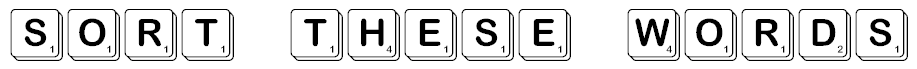 /ar/a says /ar/Oddballchargesharpchart armyglassesdarkhappynastybananafatherfastpasslarge darkbathsad